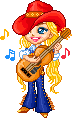 COUNTRY  DANCE  WESTERN                 ACADEMYIntro : 16 comptes1-8 BALL CROSS, ¼ R, ½ PIVOT R, ¼ R, DIAGONAL KICK, BEHIND SIDE CROSS, DIAGONAL MAMBO STEP &1-2       Ball PD à D, croiser PG devant PD,  ¼ tour à D et PD devant                                     3.00 3&           PG devant, ½ tour à D (pdc sur PD)                                                                                9.00 4&           ¼ à D et PG à G, Kick PD en diagonale D                                                                       12.00 5&6         Croiser PD derrière PG, PG à G, 1/8 tour à G et PD en diagonale avant G             10.30 7&8         Toujours face à  10:30: Rock PG devant, reprendre appui sur PD, PG derrière                                  ****    Restart ici aux murs 2 et 5   ****9-16 BALL CROSS & HEEL, & HEEL GRIND ¼ R, BACK/DRAG, COASTER STEP, BRUSH, WALK, WALK &1            1/8 à D et ball PD à D, croiser PG devant PD                                                               12.00 &2            PD à D, poser talon G en diagonale avant G &3&         Poser PG à côté PD, croiser talon D devant PG (pointes orientées à G),                  Pivoter pointe D à D en faisant un ¼ de tour à G et en posant PG derrière           3.00 4               Grand pas PD derrière en laissant glisser le PG vers le PD (vous pouvez laisser glisser le talon G ou                           la pointe G) 5&6&       PG derrière, PD à côté PG, PG devant, brush PD 7-8            PD devant en roulant le genoux légèrement vers l'extérieur,  PG devant en roulant le genoux                                         légèrement vers l'extérieur Option: 4x Boogie Walks en avant (7&8& PD, PG, PD, PG)                                   ****   Restart ici au mur 8  en faisant un ¼ de tour à G **** 17-24 CROSS ROCK, RECOVER, SIDE ROCK, RECOVER, SAILOR ¼ L, BEHIND, SIDE, CROSS, SCUFF, PRESS/KNEE WOBBLE, SHIFT  1&2&         Rock PD croisé devant PG, reprendre appui sur PG, Rock PD à D, reprendre appui sur PG 3&4            Croiser PD derrière PG,  ¼ à G et PG devant/légèrement à G, PD à D                   12.00 5&6            Croiser PG derrière PD, PD à D, croiser PG devant PD &7               Scuff PD vers l'extérieur, appuyer ball PD à D Style: la tête est tournée vers 3.00, le corps face à 1,30 en se penchant légèrement quand on appuie &8               Rouler le genou D légèrement vers l'intérieur, puis légèrement vers l'extérieur Note: Pendant le mouvement du genou, le talon D reste levé, le ball sur le PD ne twist pas &                 Tendre la jambe D en portant tout votre poids sur elle, en levant légèrement la jambe G                               derrière 25-32BACK, LOCK, BACK, KICK, BACK, LOCK, BACK, & STOMP, & STOMP, & STOMP, TOE FANS/TAP  1&2         Tout en se remettant face à 3.00, poser PG derrière, croiser PD devant PG, PG derrière &              Kick PD devant 3&4          PD derrière, croiser PG devant PD, PD derrière &5            Petit pas PG à G, stomp PD légèrement croisé devant PG (garder pdc sur PG) &6            Petit pas PD à D, stomp PG légèrement croisé devant PD (garder pdc sur PD)&7            Petit pas PG à G, stomp PD légèrement croisé devant PG avec la pointe D légèrement tournée                           vers l'intérieur (garder pdc sur PG) &8            Pivoter pointe D à D, pivoter pointe G à G RESTART 1: au 2ème qui commence à 3:00,  danser les 8 premiers comptes, rassembler PD à côté PG et reprendre la danse au début face à 3:00. RESTART 2: au 5ème qui commence face à  9:00. danser les 8 premiers comptes, rassembler PD à côté PG et reprendre la danse au début  face à 9.00 RESTART 3: Au 8ème mur qui commence à 3:00, danser les 16 premiers comptes, faire un ¼ de tour à G et reprendre la danse au début face à 3.00 FINAL: Après la dernière séquence(comptes 1-32), vous êtes face à 9.00. Tourner ¼ de tour à D et stomp PD devant face à 12.00 NOTE: Pour le fun, essayer la version a capella de cette chanson,  3 Tequila Floor (A Capella) par Josiah Siska. La danse est la même                                               Recommencez au début, amusez vous et souriez !!COUNTRY DANCE WESTERN ACADEMY      703 rue Boucher de la Rupelle    73100 GRESY SUR AIXANGELIQUE  GIRAUD  Tel: 06.15.53.67.55Diplômée  en danse country au Country Dance Instructors Training  (CDIT)countrydancewesternacademy.com